Convocazioni Squadre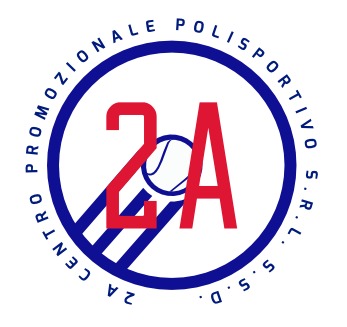 Campionato: Under 11                  VS: TC Le SigneIncontro: Fuori casaIl giorno Domenica 22 Gennaio ritrovo alle ore 13,50 c/o Polisportiva 2A       Giocatori:Valvo CristalAlbertazzi AndreaD’aniello GiulioPadula Edoardo